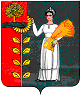 Администрация сельского поселения Хворостянский сельсовет Добринского муниципального района Липецкой областиРоссийской ФедерацииПОСТАНОВЛЕНИЕот 02.06.2016г.                   ж.д.ст.Хворостянка                                 № 51О внесении изменений в Правила определения требований к закупаемым Администрацией сельского поселения Хворостянский сельсовет Добринского муниципального района Липецкой области Российской Федерации  отдельным видам товаров, работ, услуг(в том числе предельных цен товаров, работ, услуг),В целях приведения Правил определения требований к закупаемым Администрацией сельского поселения Хворостянский сельсовет Добринского муниципального района Липецкой области Российской Федерации  отдельным видам товаров, работ, услуг (в том числе предельных цен товаров, работ, услуг) в соответствие с требованиями действующего законодательства, руководствуясь Уставом  сельского поселения Хворостянский сельсовет, администрация сельского поселения Хворостянский сельсовет:ПОСТАНОВЛЯЕТ:1. Внести изменения в Правила определения требований к закупаемым  Администрацией сельского поселения Хворостянский сельсовет Добринского муниципального района Липецкой области Российской Федерации отдельных видов товаров, работ, услуг (в том числе предельных цен товаров, работ, услуг),  утвержденных Постановлением администрации сельского поселения Хворостянский сельсовет Добринского муниципального района Липецкой области Российской Федерации  № 3 от 27.01.2016г. (прилагается).2. Настоящее постановление вступает в силу со дня его обнародования.3. Контроль за исполнением настоящего постановления оставляю за собой.             Глава администрациисельского поселенияХворостянский сельсовет                                                      В.Г. КуриловПриложениек постановлению администрациисельского поселения Хворостянский сельсовет Добринскогомуниципального района Липецкой области Российской Федерации№ 51 от 02.06.2016г.Изменения в Правила определения требований к закупаемым Администрацией сельского поселения Хворостянский сельсовет Добринского муниципального района Липецкой области Российской Федерации  отдельным видам товаров, работ, услуг(в том числе предельных цен товаров, работ, услуг)1. п. 2 изложить в новой редакции:«Администрация сельского поселения Хворостянский сельсовет, утверждает требования к закупаемым ею, подведомственными муниципальными учреждениями отдельным видам товаров, работ, услуг в форме перечня отдельных видов товаров, работ, услуг, их потребительские свойства и иные характеристики  (далее – ведомственный перечень) согласно приложению 1 к настоящим Правилам.Ведомственные перечни утверждаются ежегодно до утверждения в соответствии с «Порядком формирования, утверждения и ведения планов закупок товаров, работ, услуг для обеспечения нужд сельского поселения Хворостянский сельсовет», утвержденным постановлением администрации сельского поселения  Хворостянский сельсовет Добринского муниципального района Липецкой области Российской Федерации от 19.05.2016  № 44, плана закупок на очередной финансовый год.»2. п. 3 изложить в новой редакции:Ведомственный перечень содержит:1) отдельные виды товаров, работ, услуг, включенные в обязательный перечень отдельных видов товаров, работ, услуг, предусмотренный  приложением 2 к настоящим Правилам (далее – обязательный перечень).2) отдельные виды товаров, работ, услуг, определенные с учетом следующих критериев:         доля оплаты по отдельному виду товаров, работ, услуг (в соответствии с графиками платежей) по контрактам, информация о которых включена в реестр контрактов, заключенных заказчиками, и реестр контрактов, содержащих сведения, составляющие государственную тайну, администрацией сельского поселения Хворостянский сельсовет, подведомственными муниципальными  учреждениями в общем объеме оплаты по контрактам, включенным в указанные реестры (по графикам платежей), заключенным администрацией сельского поселения Хворостянский сельсовет, подведомственными ей муниципальными  учреждениями за отчетный финансовый год;доля контрактов администрации сельского поселения Хворостянский сельсовет и подведомственных ей муниципальных учреждений на приобретение отдельного вида товаров, работ, услуг для обеспечения нужд сельского поселения, заключенных в отчетном финансовом году, в общем количестве контрактов администрации сельского поселения и подведомственных ей муниципальных учреждений на приобретение товаров, работ, услуг, заключенных в отчетном финансовом году.3. п. 4 изложить в новой редакции:В отношении отдельных видов товаров, работ, услуг, включенных в обязательный перечень, в ведомственном перечне определяются:их потребительские свойства (в том числе качество) и иные характеристики (в том числе предельные цены указанных товаров, работ, услуг), если указанные свойства и характеристики не определены в обязательном перечне;значения характеристик (свойств) отдельных видов товаров, работ, услуг (в том числе предельные цены товаров, работ, услуг), включенных в обязательный перечень, в случае, если в обязательном перечне не определены значения таких характеристик (свойств) (в том числе предельные цены товаров, работ, услуг).4. п. 5 изложить в новой редакции:Отдельные виды товаров, работ, услуг, не включенные в обязательный перечень, подлежат включению в ведомственный перечень при условии, если средняя арифметическая сумма критериев, предусмотренных подпунктом 2 пункта 3 настоящих Правил, превышает 20 процентов.5. п. 6 изложить в новой редакции:Значения потребительских свойств и иных характеристик (в том числе предельные цены) отдельных видов товаров, работ, услуг, включенных в ведомственный перечень, устанавливаются с учетом категорий и (или) групп должностей работников администрации сельского поселения  и подведомственных ей муниципальных учреждений. 6. п. 7 изложить в новой редакции:Администрация сельского поселения Хворостянский сельсовет, при формировании ведомственного перечня вправе включить в него дополнительно:отдельные виды товаров, работ, услуг, не указанные в обязательном перечне и не соответствующие критериям, указанным в пункте 6 настоящих Правил;характеристики (свойства) товаров, работ, услуг, не включенные в обязательный перечень и не приводящие к необоснованным ограничениям количества участников закупки;значения количественных и (или) качественных показателей характеристик (свойств) товаров, работ, услуг, которые отличаются от значений, предусмотренных обязательным перечнем, и обоснование которых содержится в соответствующей графе приложения  1 к настоящим Правилам, в том числе с учетом функционального назначения товара.7. п. 8 изложить в новой редакции:Внесение изменений в ведомственные перечни осуществляется администрацией сельского поселения Хворостянский сельсовет, в порядке, установленном для их принятия.Приложение №1Переченьотдельных видов товаров, работ, услуг, в отношении которых устанавливаются потребительские свойства (в том числе качество) и иные характеристики<*> Указанная графа  заполняется с учетом  категорий и (или) групп должностей работников органа местного самоуправления Добринского муниципального района и подведомственных им казенных и бюджетных учреждений.<**> Указывается в случае установления характеристик, отличающихся от значений, содержащихся в обязательном перечне отдельных видов товаров, работ, услуг, в отношении которых определяются требования к их потребительским свойствам (в том числе качеству) и иным характеристикам (в том числе предельные цены товаров, работ, услуг).Приложение №2Обязательный переченьотдельных видов товаров, работ, услуг, их потребительские свойства и иные характеристики, а также значения таких свойств и характеристик№ п/пКод по ОКПДНаименование отдельного вида товаров, работ, услугЕдиница измеренияЕдиница измеренияТребования к потребительским свойствам (в том числе качеству) и иным характеристикам, утвержденные в обязательном перечнеТребования к потребительским свойствам (в том числе качеству) и иным характеристикам, утвержденные в обязательном перечнеТребования к потребительским свойствам (в том числе качеству) и иным характеристикам, утвержденные в обязательном перечнеТребования к потребительским свойствам (в том числе качеству) и иным характеристикам, утвержденные администрацией сельского поселения Хворостянский сельсовет Добринского муниципального района Липецкой области Российской ФедерацииТребования к потребительским свойствам (в том числе качеству) и иным характеристикам, утвержденные администрацией сельского поселения Хворостянский сельсовет Добринского муниципального района Липецкой области Российской ФедерацииТребования к потребительским свойствам (в том числе качеству) и иным характеристикам, утвержденные администрацией сельского поселения Хворостянский сельсовет Добринского муниципального района Липецкой области Российской ФедерацииТребования к потребительским свойствам (в том числе качеству) и иным характеристикам, утвержденные администрацией сельского поселения Хворостянский сельсовет Добринского муниципального района Липецкой области Российской ФедерацииТребования к потребительским свойствам (в том числе качеству) и иным характеристикам, утвержденные администрацией сельского поселения Хворостянский сельсовет Добринского муниципального района Липецкой области Российской ФедерацииТребования к потребительским свойствам (в том числе качеству) и иным характеристикам, утвержденные администрацией сельского поселения Хворостянский сельсовет Добринского муниципального района Липецкой области Российской Федерации№ п/пКод по ОКПДНаименование отдельного вида товаров, работ, услугкод по ОКЕИнаименованиехарактеристиказначение характеристикизначение характеристикихарактеристиказначение характеристики*обоснование отклонения значения характеристики от установленного в обязательном  перечнеобоснование отклонения значения характеристики от установленного в обязательном  перечнеобоснование отклонения значения характеристики от установленного в обязательном  перечнефункциональное назначение**Отдельные виды товаров, работ, услуг, включенные в обязательный переченьОтдельные виды товаров, работ, услуг, включенные в обязательный переченьОтдельные виды товаров, работ, услуг, включенные в обязательный переченьОтдельные виды товаров, работ, услуг, включенные в обязательный переченьОтдельные виды товаров, работ, услуг, включенные в обязательный переченьОтдельные виды товаров, работ, услуг, включенные в обязательный переченьОтдельные виды товаров, работ, услуг, включенные в обязательный переченьОтдельные виды товаров, работ, услуг, включенные в обязательный переченьОтдельные виды товаров, работ, услуг, включенные в обязательный переченьОтдельные виды товаров, работ, услуг, включенные в обязательный переченьОтдельные виды товаров, работ, услуг, включенные в обязательный переченьОтдельные виды товаров, работ, услуг, включенные в обязательный переченьОтдельные виды товаров, работ, услуг, включенные в обязательный переченьОтдельные виды товаров, работ, услуг, включенные в обязательный перечень1.Дополнительный перечень отдельных видов товаров, работ, услуг, определенный органами местного самоуправления Добринского муниципального районаДополнительный перечень отдельных видов товаров, работ, услуг, определенный органами местного самоуправления Добринского муниципального районаДополнительный перечень отдельных видов товаров, работ, услуг, определенный органами местного самоуправления Добринского муниципального районаДополнительный перечень отдельных видов товаров, работ, услуг, определенный органами местного самоуправления Добринского муниципального районаДополнительный перечень отдельных видов товаров, работ, услуг, определенный органами местного самоуправления Добринского муниципального районаДополнительный перечень отдельных видов товаров, работ, услуг, определенный органами местного самоуправления Добринского муниципального районаДополнительный перечень отдельных видов товаров, работ, услуг, определенный органами местного самоуправления Добринского муниципального районаДополнительный перечень отдельных видов товаров, работ, услуг, определенный органами местного самоуправления Добринского муниципального районаДополнительный перечень отдельных видов товаров, работ, услуг, определенный органами местного самоуправления Добринского муниципального районаДополнительный перечень отдельных видов товаров, работ, услуг, определенный органами местного самоуправления Добринского муниципального районаДополнительный перечень отдельных видов товаров, работ, услуг, определенный органами местного самоуправления Добринского муниципального районаДополнительный перечень отдельных видов товаров, работ, услуг, определенный органами местного самоуправления Добринского муниципального районаДополнительный перечень отдельных видов товаров, работ, услуг, определенный органами местного самоуправления Добринского муниципального районаДополнительный перечень отдельных видов товаров, работ, услуг, определенный органами местного самоуправления Добринского муниципального района1. № п/п№ п/пКод по ОКПДНаименование отдельных видов товаров, работ, услугнаименование характеристикиединица измеренияединица измерениязначение характеристикизначение характеристикизначение характеристикизначение характеристикизначение характеристикизначение характеристикизначение характеристики№ п/п№ п/пКод по ОКПДНаименование отдельных видов товаров, работ, услугнаименование характеристикикод по ОКЕИнаименованиеВысшее  должностное лицо (муниципальная должность)Высшая должность муниципальной службыГлавная должность муниципальной службыСтаршая должность муниципальной службыСпециалисты не относящиеся к должности муниципальной службыРуководители казенных и бюджетных учрежденийРаботники казенных и бюджетных учреждений11234567891011121326.20.14Машины вычислительные электронные цифровые портативные массой не более  для автоматической обработки данных («лэптопы», «ноутбуки», «сабноутбуки»).Пояснение по требуемой продукции: ноутбуки, планшетные компьютерыразмер и тип экрана, вес, тип процессора, частота процессора, размер оперативной памяти, объем накопителя, тип жесткого диска, оптический привод, наличие модулей Wi-Fi, Bluetooth, поддержки 3G, (UMTS), тип видеоадаптера, время работы, операционная система, предустановленное программное обеспечение, предельная цена26.20.15Машины вычислительные электронные цифровые прочие, содержащие или не содержащие в одном корпусе одно или два из следующих устройств для автоматической обработки данных: запоминающие устройства, устройства ввода, устройства вывода.Пояснение по требуемой продукции:компьютеры персональные настольные, рабочие станции вывода тип (моноблок/системный блок и монитор), размер экрана/монитора, тип процессора, частота процессора, размер оперативной памяти, объем накопителя, тип жесткого диска, оптический привод, тип видеоадаптера, операционная система, предустановленное программное обеспечение, предельная цена26.20.16Устройства ввода/вывода данных, содержащие (не содержащие) в одном корпусе запоминающие устройства. Пояснение по требуемой продукции: принтеры, сканеры, многофункциональные устройстваметод печати (струйный/ лазерный – для принтера/многофункционального устройства), разрешение сканирования (для сканера/ многофункционального устройства), цветность (цветной/черно-белый), максимальный формат, скорость печати/сканирования, наличие дополнительных модулей и интерфейсов (сетевой интерфейс, устройства чтения карт памяти и т.д.) 26.30.11Аппаратура, передающая для радиосвязи, радиовещания и телевидения.Пояснение по требуемой продукции: телефоны мобильные тип устройства (телефон/ смартфон), поддерживаемые стандарты, операционная система, время работы, метод управления (сенсорный/ кнопочный), количество SIM-карт, наличие модулей и интрефейсов (Wi-Fi, Bluetooth, USB. GPS), стоимость годового владения оборудованием (включая договоры технической поддержки, обслуживания, сервисные договоры) из расчета на одного абонента (одну единицу трафика) в течение всего срока службы, предельная цена383рубльне более 15 тыс.рубне более 10 тыс.руб.не более 5 тыс.руб.не более 5 тыс.руб.29.10.2Автомобили легковыемощность двигателя, комплектация, предельная цена251лошадиная силане более 200не более 15029.10.2Автомобили легковыепредельная цена383рубльне более 1,5 млн.не более 1 млн.29.10.30Средства автотранспортные для перевозки 10 человек и болеемощность двигателя, комплектация29.10.4Средства автотранспортные грузовыемощность двигателя, комплектация31.01.11.150Мебель для сидения с металлическим каркасомматериал (металл), обивочные материалыпредельное значение - кожа натуральная;возможные значения: искусственная кожа, мебельный (искусственный) мех, искусственная замша (микрофибра), ткань, нетканые материалыпредельное значение - искусственная кожа;возможные значения: мебельный (искусственный) мех, искусственная замша (микрофибра), ткань, нетканые материалыпредельное значение - искусственная кожа;возможные значения: мебельный (искусственный) мех, искусственная замша (микрофибра), ткань, нетканые материалыпредельное значение - искусственная кожа;возможные значения: мебельный (искусственный) мех, искусственная замша (микрофибра), ткань, нетканые материалыпредельное значение - искусственная кожа;возможные значения: мебельный (искусственный) мех, искусственная замша (микрофибра), ткань, нетканые материалыпредельное значение - ткань, возможные значения: нетканые материалы31.01.12.160Мебель для сидения с деревянным каркасомматериал (вид древесины)предельное значение - массив древесины «ценных» пород (твердолиственных и тропических);возможные значения: древесина хвойных и мягколиственных пород:береза, лиственница, сосна, ельвозможное значение - древесина хвойных и мягколиственных пород:береза, лиственница, сосна, ельвозможное значение - древесина хвойных и мягколиственных пород:береза, лиственница, сосна, ельвозможное значение - древесина хвойных и мягколиственных пород:береза, лиственница, сосна, ельвозможное значение - древесина хвойных и мягколиственных пород:береза, лиственница, сосна, ельвозможное значение - древесина хвойных и мягколиственных пород:береза, лиственница, сосна, ель31.01.12.160Мебель для сидения с деревянным каркасомобивочные материалыпредельное значение - кожа натуральная;возможные значения: искусственная кожа; мебельный (искусственный) мех, искусственная замша (микрофибра), ткань, нетканые материалыпредельное значение - искусственная кожа;возможные значения: мебельный (искусственный) мех, искусственная замша (микрофибра), ткань, нетканые материалыпредельное значение - искусственная кожа;возможные значения: мебельный (искусственный) мех, искусственная замша (микрофибра), ткань, нетканые материалыпредельное значение - искусственная кожа;возможные значения: мебельный (искусственный) мех, искусственная замша (микрофибра), ткань, нетканые материалыпредельное значение - искусственная кожа;возможные значения: мебельный (искусственный) мех, искусственная замша (микрофибра), ткань, нетканые материалыпредельное значение - ткань, возможные значения: нетканые материалы31.01.11Мебель металлическая для офисов, административных помещений, учебных заведений, учреждений культуры и т.п.материал (металл)31.01.12Мебель деревянная для офисов, административных помещений, учебных заведений, учреждений культуры и т.п.материал (вид древесины)